(Oferta przygotowana na podstawie Ogólnych Warunków Ubezpieczenia Edu Plus zatwierdzonych                                               uchwałą nr 01/03/03/2020 Zarządu InterRisk S.A. Vienna Insurance Group z dnia 3 marca 2020 r. wraz z postanowieniami dodatkowymi do OWU.Wyłączenia i ograniczenia odpowiedzialności zawarte są w ogólnych warunkach  ubezpieczenia EDU Plus zatwierdzonych uchwałą nr 01/03/03/2020 Zarządu Ubezpieczyciela z dnia 03 marca 2020 r. dostępnych na stronie interrisk.pl).EDU PLUS PROGRAM OCHRONY UBEZPIECZENIOWEJ DLA DZIECI, MŁODZIEŻY I PRACOWNIKÓW PLACÓWKI OŚWIATOWEJ + KLASY SPORTOWE( z wyłączeniem szkół sportowych)SKIEROWANY WYŁĄCZNIE DO NOWYCH  PLACÓWEK, AKTUALNIE NIEUBEZPIECZONYCH W INTERRISK BĄDŹ KONTYNUACJI AGENCJI CENTRUM POLISOFERTA DLA UCZNIÓW PLACÓWKI OŚWIATOWEJ Ochrona ubezpieczeniowa w ciągu 365 dni w roku, przez 24 godz. na dobę.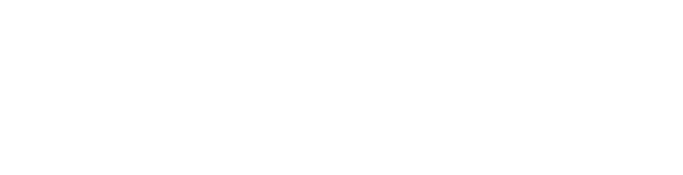 Elastyczność – opcję główną ubezpieczenia możecie Państwo rozszerzyć o kilkanaście dowolnie wybranych opcji dodatkowych :nowość na rynku ubezpieczeń szkolnych Pakiet ONKO i Poważne Choroby – wsparcie specjalistyczne i finansowe w przypadku poważnego zachorowania,w ramach Assistance indywidualne korepetycje dla uczniów, którzy w wyniku nieszczęśliwego wypadku nie mogą uczęszczać na zajęcia lekcyjne,telemedycyna – E-Konsultacje lekarskie bez kolejek,  bez wychodzenia z domu.Świadczenia z opcji dodatkowych kumulują się ze świadczeniami z opcji głównej. Możliwość zwolnienia 10% uczniów z opłacania składki ubezpieczeniowej będących w trudnej sytuacji materialnej.Bon zniżkowy na ubezpieczenia majątkowe w TU InterRisk S.A. w wysokości 50 zł OFERTA DLA PERSONELU PLACÓWKI OŚWIATOWEJMożliwość objęcia ubezpieczeniem NNW nauczycieli oraz pozostały personel placówki oświatowej na warunkach takich samych jak młodzież szkolna.Pomoc rehabilitacyjna w sytuacji, gdy nauczyciel lub personel placówki oświatowej uległ nieszczęśliwemu wypadkowi, w wyniku którego czasowo utracił zdolność do wykonywania pracy w ramach rozszerzenia zakresu ubezpieczenia o ASSISTANCE EDU PLUS.OC z tytułu prowadzenia działalności i posiadania mienia (zakres obejmuje odpowiedzialność cywilną za pracowników i nauczycieli z tytułu szkód wyrządzonych przez nich przy wykonywaniu czynności zawodowych w ramach umowy o pracę).OC nauczyciela oraz pozostałych pracowników szkoły, z tytułu wykonywania zawodu, bez względu na funkcję i miejsce jej pełnienia.Ubezpieczenie odpowiedzialności cywilnej kontraktowej i deliktowej dyrektora placówki oświatowej.Ubezpieczenie ochrony prawnej dla nauczycieli i dyrekcji szkoły.KONTAKT DO KOORDYNATORA REGIONALNEGO:Paweł Gryka telefon: 63 220 20 30, kom: 575 368 001, e-mail: pgryka01@centrumpolis.plOPCJA PODSTAWOWA + KLASY SPORTOWENa podstawie Ogólnych Warunków Ubezpieczenia Edu Plus zatwierdzonych uchwałą nr 01/03/03/2020 Zarządu InterRisk S.A. Vienna Insurance Group z dnia 03.03.2020r. wraz z postanowieniami dodatkowymi do OWUInterRisk S.A. Vienna Insurance Group Oddział Gdańsk, ul. Jagiellońska 13, 80-371 Gdańsk tel. (58) InterRisk S.A. Vienna Insurance Group
CENTRUM POLIS Sp. z o.o. 62-510 Konin ul. Przemysłowa 75 tel. 63 220 20 30 kom. 575 368 001 e-mail: pgryka01@centrumpolis.plWyłączenia i ograniczenia odpowiedzialności zawarte są w ogólnych warunkach  ubezpieczenia EDU Plus zatwierdzonych uchwałą nr 01/03/03/2020 Zarządu Ubezpieczyciela z dnia 03 marca 2020 r. dostępnych na stronie interrisk.pl).Warianty Dodatkowe za dodatkową składkę: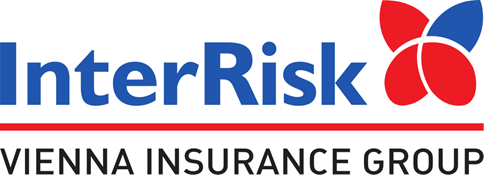 Przedsiębiorstwo: InterRisk Towarzystwo Ubezpieczeń S.A. Vienna Insurance Group z siedzibą w Warszawie przy ul. Stanisława Noakowskiego 22, wpisane do rejestru przedsiębiorców Krajowego Rejestru Sądowego prowadzonego przez Sąd Rejonowy dla m.st. Warszawy w Warszawie,                      XII Wydział Gospodarczy Krajowego Rejestru Sądowego pod nr KRS 0000054136, NIP 526-00-38-806,
o kapitale zakładowym w kwocie 137.640.100,00 PLN (opłacony w całości).Przedsiębiorstwo: InterRisk Towarzystwo Ubezpieczeń S.A. Vienna Insurance Group z siedzibą w Warszawie przy ul. Stanisława Noakowskiego 22, wpisane do rejestru przedsiębiorców Krajowego Rejestru Sądowego prowadzonego przez Sąd Rejonowy dla m.st. Warszawy w Warszawie,                      XII Wydział Gospodarczy Krajowego Rejestru Sądowego pod nr KRS 0000054136, NIP 526-00-38-806,
o kapitale zakładowym w kwocie 137.640.100,00 PLN (opłacony w całości).DYREKCJA, RADA RODZICÓW Przedszkole „Króla Maciusia” w KomornikachEDU PLUSROK SZKOLNY2020 / 2021InterRisk S.A. Vienna Insurance Group Oddział Gdańsk, ul. Jagiellońska 13, 80-371 Gdańsk tel. (58) 511 43  50,CENTRUM POLIS Sp. z o.o. 62-510 Konin ul. Przemysłowa 75 tel. 63 220 20 30 kom. 575 368 001 e-mail: pgryka01@centrumpolis.plRodzaj świadczeniaWysokości świadczeńWysokości świadczeńWysokości świadczeńWysokości świadczeńWysokości świadczeńWysokości świadczeńRodzaj świadczeniaWARIANT IWARIANT IIWARIANT IIIWARIANT IVWARIANT VWARIANT VIŚmierć Ubezpieczonego w NNW na terenie placówki oświatowej (łączna suma wypłat)30 000 zł36 000 zł40 000 zł50 000 zł60 000 zł100 000 złŚmierć Ubezpieczonego w następstwie wypadku komunikacyjnego -Opcja D1 (suma wypłat)22.500 zł27.000 zł30.000 zł37.500 zł45.000 zł75 000 ZŁŚmierć Ubezpieczonego w wyniku nieszczęśliwego wypadku15.000 zł18.000 zł20.000 zł25.000 zł30.000 zł50 000 ZŁŚmierć Ubezpieczonego w wyniku zawału serca i udar mózgu15.000 zł18.000 zł20.000 zł25.000 zł30.000 zł50 000 ZŁ100% uszczerbku na zdrowiu w wyniku NNW15.000 zł18.000 zł20.000 zł25.000 zł30.000 zł50 000 ZŁPoniżej 100% uszczerbku na zdrowiu w wyniku NW ZA KAŻDY 1% USZCZERBKU150 zł           za 1%180 zł      za1%200 zł             za 1%250 zł             za 1%300 zł             za 1%500 zł             za 1%Zwrot kosztów nabycia wyrobów medycznych wydawanych na zlecenie do 30%do 4.500 złdo 5.400 złdo 6.000 złdo 7.500 złdo 9.000 złdo 15 000 złW tym Zwrot kosztów za zakup lub naprawę okularów w związku z NW na terenie Placówki oświatowej do wysokości 200 zł,do 200 złdo 200 złdo 200 złdo 200 złdo 200 złdo 200 złZwrot kosztów przekwalifikowania zawodowego osób niepełnosprawnych do 30%do 4.500 złdo 5.400 złdo 6.000 złdo 7.500 złdo 9.000 złdo 15 000 złZ tytułu uszczerbku na zdrowiu w wyniku ataku padaczki – jednorazowe świadczenie150 zł180 zł200 zł250 zł300 zł500 złŚmierć rodzica lub opiekuna prawnego Ubezpieczonego w NNW – jednorazowe świadczenie1.500 zł1.800 zł2.000 zł2.500 zł3.000 zł5.000 zł  Zdiagnozowanie u ubezpieczonego SEPSY     jednorazowe świadczenie      3 000 zł3 600 zł4.000 zł5 000 zł6.000 zł10 000 złZ tytułu wstrząśnienia mózgu w następstwie NW- w wyniku którego konieczny był co najmniej 3 dniowy pobyt w szpitalu150 zł180 zł200 zł250 zł300 zł500 złW przypadku zatrucia pokarmowego, zatrucia gazami, porażenia prądem, piorunem lub W przypadku rozpoznania u ubezpieczonego chorób odzwierzęcych750 zł900 zł1 000 zł1 250 zł 1 500 zł2 500 złOparzenia w wyniku nieszczęśliwego wypadku -Opcja D2do 1.000 złdo 1.000 złdo 1.000 złdo 1.000 złdo 1.000 złdo 1.000 złOdmrożenia-Opcja D3do 1.000 złdo 1.000 złdo 1.000 złdo 1.000 złdo 1.000 złdo 1.000 złJednorazowe świadczenie 1% SU za pogryzienie przez psa150 zł180 zł200 zł250 zł300 zł500 złJednorazowe świadczenie 2% SU za pokąsanie, ukąszenie,warunek co najmniej 2 dniowy pobyt w szpitalu 300 zł360 zł400 zł500 zł600 zł1 000 złZ tytułu uszkodzeń ciała w następstwie nieszczęśliwego wypadku, które wymagały interwencji lekarskiej w placówce medycznej oraz leczenia i co najmniej dwóch wizyt kontrolnych 1% SU150 zł180 zł200 zł250 zł300 zł500 złRozpoznanie u Ubezpieczonego wady wrodzonej serca -Opcja D121.000 zł1.000 zł1.000 zł1.000 zł1.000 zł1.000 złPakiet Kleszcz – rozpoznanie BORELIOZY Opcja D20Świadczenia zgodnie z OWU1500 zł1500 zł1.500 zł1.500 zł1.500 zł1.500 zł  Pobyt w szpitalu w wyniku nieszczęśliwego wypadku -Opcja D4  (świadczenie od 1 dnia pod warunkiem 2 dniowego pobytu w        szpitalu do 100 dni )50 zł
za dzień50 zł
za dzień50 zł
za dzień50 zł
za dzień50 zł
za dzień50 zł
za dzieńPobyt w szpitalu w wyniku choroby-Opcja D5 (świadczenie od 2 dnia pod warunkiem 3 dniowego pobytu w szpitalu do 100 dni)50 zł
za dzień50 zł
za dzień50 zł
za dzień50 zł
za dzień50 zł
za dzień50 zł
za dzień  Koszty Leczenia w wyniku nieszczęśliwego wypadku-Opcja D10do 750 złdo 750 złdo 750 złdo 750 złdo 750 złdo 750 złKoszty Leczenia stomatologicznego w wyniku nieszczęśliwego wypadku- Opcja D13do 500 złdo 500 złdo 500 złdo 500 złdo 500 złdo 500 złSKŁADKA ROCZNA ZA OSOBĘ w złWYCZYNOWE UPRAWIANIE SPORTU W ZAKRESIE29,90 zł34,40 zł37,50 zł45,10 zł52,60 zł83,00 złKONTAKT DO KOORDYNATORA REGIONALNEGO:Paweł Gryka telefon: 63 220 20 30, kom: 575 368 001, e-mail: pgryka01@centrumpolis.plKONTAKT DO KOORDYNATORA REGIONALNEGO:Paweł Gryka telefon: 63 220 20 30, kom: 575 368 001, e-mail: pgryka01@centrumpolis.plKONTAKT DO KOORDYNATORA REGIONALNEGO:Paweł Gryka telefon: 63 220 20 30, kom: 575 368 001, e-mail: pgryka01@centrumpolis.plKONTAKT DO KOORDYNATORA REGIONALNEGO:Paweł Gryka telefon: 63 220 20 30, kom: 575 368 001, e-mail: pgryka01@centrumpolis.plKONTAKT DO KOORDYNATORA REGIONALNEGO:Paweł Gryka telefon: 63 220 20 30, kom: 575 368 001, e-mail: pgryka01@centrumpolis.plKONTAKT DO KOORDYNATORA REGIONALNEGO:Paweł Gryka telefon: 63 220 20 30, kom: 575 368 001, e-mail: pgryka01@centrumpolis.plKONTAKT DO KOORDYNATORA REGIONALNEGO:Paweł Gryka telefon: 63 220 20 30, kom: 575 368 001, e-mail: pgryka01@centrumpolis.plPAKIET DODATKOWY „D”Wysokość świadczeniaOperacje plastyczne Ubezpieczonego w wyniku nieszczęśliwego wypadku- Opcja D7SUMA UBEZPIECZENIA 1.000 złWypłata świadczenia do 100% tj.  do 1.000 złOperacje Ubezpieczonego w wyniku nieszczęśliwego wypadku- Opcja D8SUMA UBEZPIECZENIA 1.000 złWypłata świadczenia ZGODNIE Z TABELĄ 8 OWUSKŁADKA ŁĄCZNA ZA OSOBĘ ZA PAKIET DODATKOWY  „D”           1,40  złPAKIET DODATKOWY „B”Wysokość świadczeniaPAKIET ONKO - Opcja D6PAKIET ONKO w przypadku zdiagnozowania  Poważnych Chorób: nowotworu złośliwego, cukrzycy typu I, niewydolności serca, niewydolności nerek, choroby autoimmunologicznej, zapalenia opon mózgowo-rdzeniowych, sepsy, InterRisk za pośrednictwem Centrum ONKO zorganizuje i pokryje koszt: Drugiej Opinii Lekarskiej Krajowej oraz kosztu 12 telekonsultacji lekarskich specjalistycznych.SKŁADKA ŁĄCZNA ZA OSOBĘ ZA PAKIET DODATKOWY „B”                                                      wyczynowe uprawianie sportu w zakresie6,70 złPAKIET DODATKOWY „C”Wysokość świadczeniaPOWAŻNE CHOROBY1.000 złSKŁADKA ŁĄCZNA ZA OSOBĘ ZA PAKIET DODATKOWY „C”                                                      0,40 złPAKIET DODATKOWY „H”Wysokość świadczeniaKOSZTY LEKÓW W ZWIĄZKU Z NNW- Opcja D18do 500 złSKŁADKA ŁĄCZNA ZA OSOBĘ ZA PAKIET DODATKOWY „H”                                                      0,30 złPAKIET DODATKOWYASSISTANCEPAKIET DODATKOWYASSISTANCEPomoc medyczna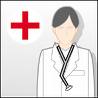 wizyta lekarza Centrum Assistance ,Pomoc medycznaorganizacja wizyty u lekarza specjalisty Pomoc medycznawizyta pielęgniarki Pomoc medycznadostawa leków Pomoc medycznaopieka domowa po hospitalizacji Pomoc medycznatransport medyczny Pomoc medycznainfolinia medyczna  (0 22) 570 47 74 –  możliwość rozmowy z lekarzem Centrum Assistance oraz dodatkowo:informacje medyczne o danym schorzeniu, zastosowanym leczeniu, nowoczesnych metodach leczenia w ramach obowiązujących w Polsce przepisów,informacje o badaniach kontrolnych dla grup wiekowych o podwyższonym ryzyku zachorowań,informacje o działaniu leków (stosowanie, odpowiedniki, skutki uboczne, interakcje  z innymi lekami, możliwości przyjmowania w czasie ciąży i laktacji) w ramach obowiązujących w Polsce przepisówIndywidualne korepetycje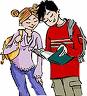 jeżeli Ubezpieczony uczeń lub student uległ nieszczęśliwemu wypadkowi, który jest objęty ochroną ubezpieczeniową, w wyniku którego nie mógł uczęszczać na zajęcia lekcyjne przez nieprzerwanie okres co najmniej 7 dni, udokumentowane zaświadczeniem lekarskim, Ubezpieczyciel za pośrednictwem Centrum Assistance zorganizuje i pokryje koszt indywidualnych korepetycji z wybranych przez Ubezpieczonego ucznia lub studenta przedmiotów wchodzących w zakres programowy realizowany w szkole lub uczelni maksymalnie do 10 godzin lekcyjnych w odniesieniu do jednego nieszczęśliwego wypadkuPomoc rehabilitacyjna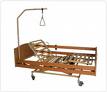 jeżeli Ubezpieczony należący do personelu placówki oświatowej, za wyjątkiem uczniów   i studentów, uległ nieszczęśliwemu wypadkowi, który jest objęty ochroną ubezpieczeniową, w wyniku którego czasowo utracił zdolność do wykonywania pracy trwająca nieprzerwanie co najmniej 7 dni, udokumentowana zwolnieniem lekarskim L4, Ubezpieczyciel za pośrednictwem Centrum Assistance na zlecenie lekarza prowadzącego leczenie zorganizuje i pokryje koszt pracy rehabilitanta w miejscu pobytu Ubezpieczonego maksymalnie do 8 godzin rehabilitacji w odniesieniu do jednego nieszczęśliwego wypadkuDODATKOWA SKŁADKA ROCZNA ZA OSOBĘSUMA UBEZPIECZENIA 5 000 PLN1,00 PLN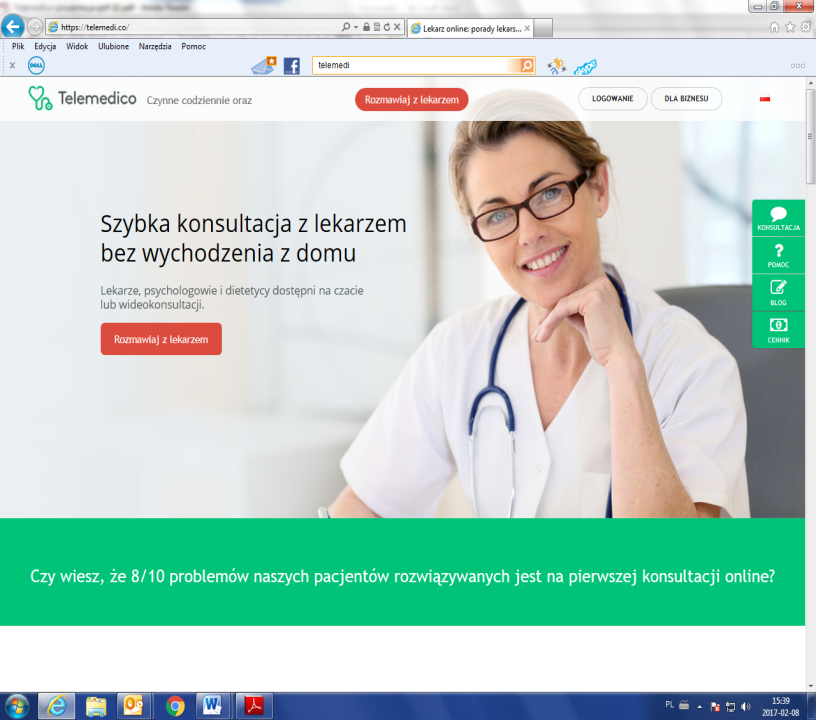 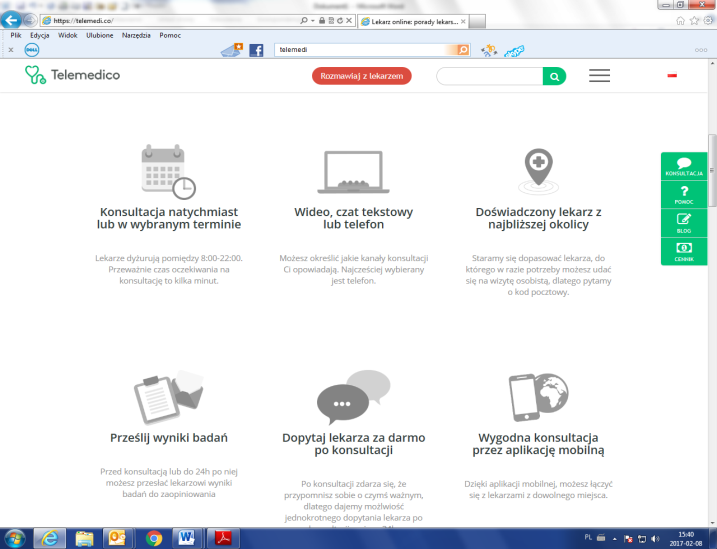 Opcja Dodatkowa D16 – TELEMEDYCYNA                   Organizacja i pokrycie kosztu                   12 e-konsultacji                       (internistycznej, pediatrycznej lub dietetyka) w  ciągu okresu ubezpieczenia4,00 zł.     za osobę